                OBLASTNÍ      SPOLEK ČČK  LUTOPECNY – MĚRŮTKY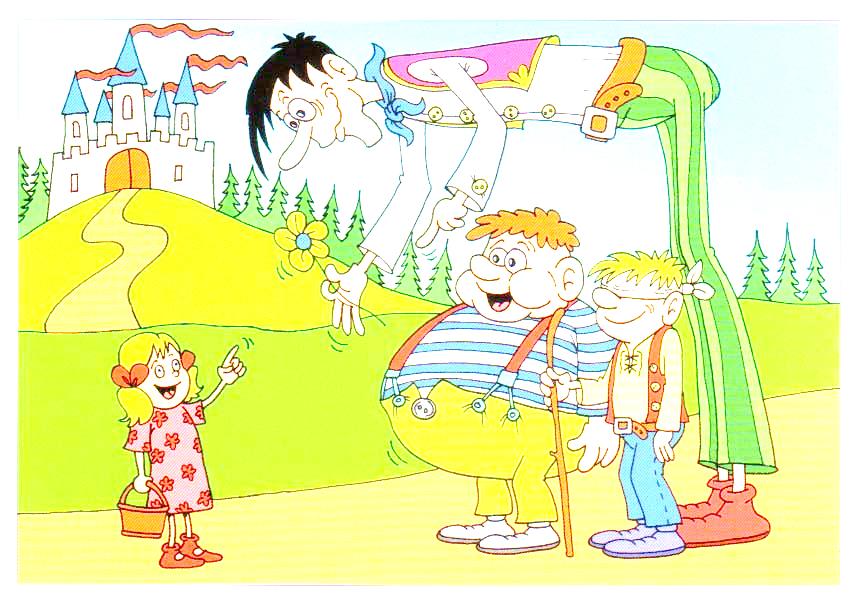                                                                A                                   MLÁDEŽ Z FARNOSTI HRADISKO                   	   VÁS SRDEČNĚ ZVE NA DIVADELNÍ PŘEDSTAVENÍ	DLOUHÝ, ŠIROKÝ A BYSTROZRAKÝ	PŘÍBĚH O JONÁŠOVI	PODOBENSTVÍ O MILOSRDNÉM SAMARITÁNOVI         	 KDY:   20.11.2016  ve 14:00 hod.	 KDE:   OBECNÍ  DŮM  MĚRŮTKY	TĚŠÍME SE NA VÁS	